Solar LED Panel
Sie wollen ihren Hauseingang, ihre Garageneinfahrt oder ihr Gartentor beleuchten, wenn sich jemand dort befindet, haben aber an dieser Stelle keinen Stromanschluss?  Die dunklen Zeiten, die Einbrecher anlocken sind vorbei! Wir haben die Lösung:

Unser LED Solar Panel brauchen sie nur anzuschrauben - mehr nicht. Ab dann leuchtet es zuverlässig wenn es dunkel ist und sich jemand in Sensorbereich befindet. Kein lästiges Suchen mehr im Finsteren nach den Haustorschlüsseln, kein beklemmendes Gefühl, in der Dunkelheit die Gartentüre aufzusperren.Eigenschaften:180x125x30mm groß, nur 0,38kg Gewichtschickes, flaches Designgünstiger Preis3W Leistungmehr als 200lm Lichtstromkein Stromverbrauch - gespeist aus dem eingebauten Lithium-Ionen-Akku der durch das oben liegende Solarpanel geladen wirdkeine Stromzuleitung erforderlichwasserdicht IP65Sensorbereich 2 bis 5 m Sensorwinkel 120° 30.000h Lebensdauer2 Jahre GarantieAnwendungsbereiche:Hauseingänge, Garageneinfahrten, Gartentore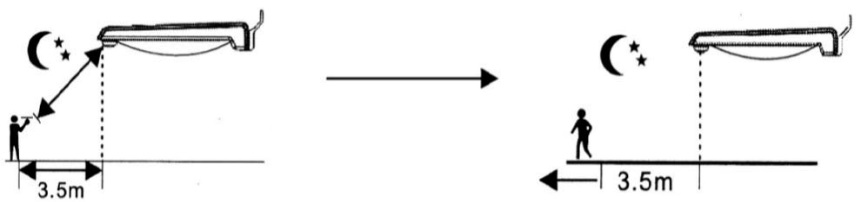 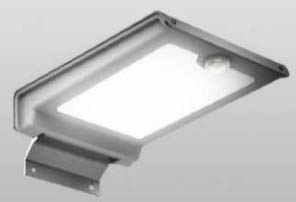 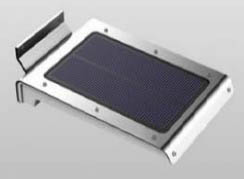 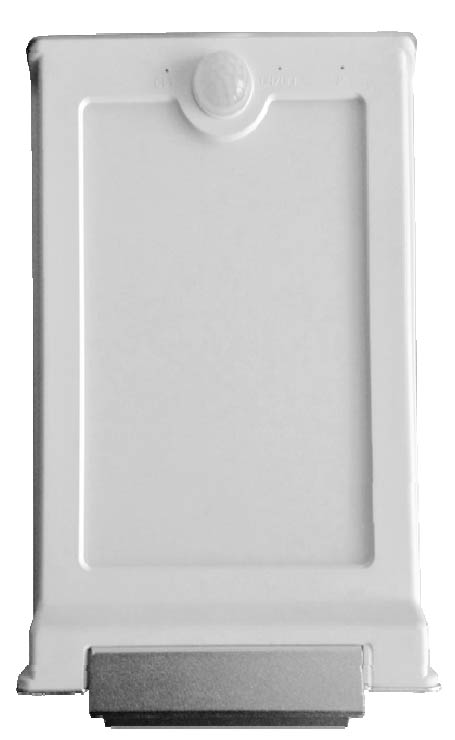 